CAMPEONATO DE FÚTBOL 2014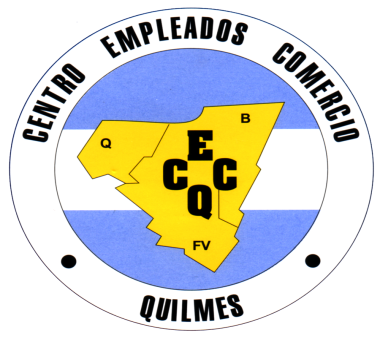 PREMIACIÓNCampeón: trofeo institucional y 10 individuales más un juego de 10 camisetas.Subcampeón: trofeo institucional y 10 individuales.Tercer puesto: trofeo institucional y 10 individuales.Cuarto puesto: trofeo institucional.Goleador: trofeo individual.Valla menos vencida: trofeo individual.Mejor delegado: trofeo individual.Mejor jugador del torneo: trofeo individual.Jugador revelación: trofeo individual.Equipo fair play: trofeo institucional.Mejor arbitro: trofeo individual.